Request Letter for Charter AmendmentHampden Charter School of Science20 Johnson Road, Chicopee, MA 01022August 1, 2014Commissioner of Elementary and Secondary Education or Board of Elementary and Secondary Education Massachusetts Department of Elementary and Secondary Education 75 Pleasant Street Malden, MA 02148 Dear Board of Elementary and Secondary Education;On behalf of the Hampden Charter School of Science Board of Trustees, I respectfully request your approval of an amendment to change our charter to increase maximum enrollment from 350 to 560 for the same grades we serve with the same educational program we provide at the same location where we are. These changes to our charter will be effective the school year of 2015-2016.The Hampden Charter School of Science Board of Trustees wishes to make this change because of the demand from the families in the communities we serve and anticipated effectiveness of the program we provide. Every year more and more families want to enroll their children to HCSS, but because of the limited seats it only increases our waiting list. Maximum enrollment amendment will also improve our educational program in several ways: Course offerings in high school will be more effective. More elective courses, honor and AP courses will be offered to more homogenous student groups.Teacher load will decrease and teacher effectiveness will increase.Extra curricular activities, sports programs, music, art programs will be more effective.Transportation will improve with more busses for smaller areas. Its cost will decrease.School building will be expanded to separate middle and high school.Fiscally, it will bring more effectiveness with less per pupil spending in items like transportation, administrative staff and facility.The Hampden Charter School of Science Board of Trustees voted to approve this request on March 29, 2014 at a meeting held in compliance with Massachusetts Open Meeting Law G.L. c. 30A, §§ 18-25. The Hampden Charter School of Science is an academic success, is a viable organization, and is faithful to the terms of its charter. A comprehensive renewal process has just been completed successfully. HCSS has proven its academic success as a Level 1 School in Western Massachusetts.The Hampden Charter School of Science Board of Trustees requests that the Board of Elementary and Secondary Education approve this request at its February meeting, if possible. Please contact me at volkanyesilyurt@gmail.com or 413-214 9780 if you have any questions about this request.Sincerely,Volkan Yesilyurt, Ph.DBoard ChairC: Harun Celik, Director, Hampden Charter School of Science / Cliff Chuang, Associate Commissioner, MA Department of Elementary and Secondary EducationHAMPDEN CHARTERSCHOOL OF SCIENCE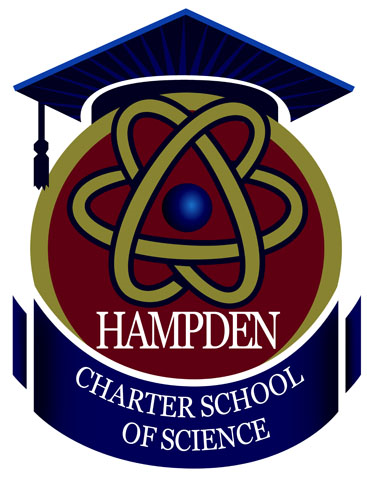 Amendment Request2014-2015September 9, 201420 Johnson Road  Chicopee, MA 01022Phone: 413 593 9090 Fax: 413 294 2648http://www.hampdencharter.orgVolkan Yesilyurt, Ph.D, Board Chairvolkanyesilyurt@gmail.comMission and Key Design ElementsDescribe how the amendment request is consistent with the school’s mission.The mission of the HCSS is to provide a college preparatory-focused education to the youth of every race and ethnic group in Chicopee, Ludlow, Springfield, and West Springfield in a safe, academically challenging, and caring educational environment. Our promise is to sustain small school size, to provide extended math and science curriculum, individualized attention, college guidance, and university outreach programs, and to encourage student-teacher-parent partnership. Fulfillment of our mission will empower our students with the support necessary to reach their highest intellectual, emotional, social, and physical potentials, building on the inherent promise to aid students’ preparation for college.Hampden Charter School of Science requests an amendment to change its charter to increase maximum enrollment from 350 to 560 for the same grades it serves with the same educational program it provides at the same location where it is located. These changes to its charter will be effective the school year of 2015-2016.The amendment will give HCSS the opportunity to extend our success in implementing our mission by offering more seats to the families of the sending districts, increasing the impact of our academic program by preparing more students for college and career.The HCSS amendment request is consistent with our mission since the requested enrollment number keeps HCSS a small school. Middle and high school students will occupy separate wings of the building, thus allowing more focus on each age group and even smaller ‘school’ size. HCSS plans to bring the average class size from 25 to 20 students by creating four sections at each grade level. This shift will reduce student/teacher ratio and at the same time increase individualized attention to each student.HCSS plans to implement its current curriculum and continue to provide extended math and science education of the highest quality. All policies and procedures, academic and non-academic, will remain the same.School’s track record of success in demonstrating faithfulness to its mission, implementing the key design elements outlined in its charter, and substantially meeting its accountability plan goals. In its first five years HCSS has established itself as one of the best secondary public charter schools in Western Massachusetts. Currently a Level 1 school, the results show the soundness of our foundation and the excellence and effectiveness of our program. Parent satisfaction and family desire to enroll their children at HCSS show that HCSS has become a valuable educational asset of the communities it serves. The following data testifies to HCSS success in various areas:Academic SuccessThe HCSS Proficiency Rate and median SGP have been higher than the sending districts almost every year, and proficiency rate is now either close to or above the state numbers. The HCSS 2014 MCAS data is even better than the previous years. The unofficial results are as follows:The main reason why the parents are demanding HCSS is because of these facts:2012-2013:Second best charter school in 8th grade English in MassachusettsBest charter school in 10th grade English in MassachusettsSecond best school in 8th grade English in Massachusetts (78.5% SGP)Third best school in 10th grade English in Massachusetts (86% SGP)2011-2012:Third best charter school in 8th grade English in MassachusettsSecond best charter school in 10th grade English in MassachusettsFourth best school in 10th grade English in Massachusetts (82.5% SGP)Fifth best school in 8th grade English in Massachusetts (76% SGP)College and Career ReadinessHCSS achieved its accountability goal with its first two graduating classes of 2013 and 2014. All students were offered admission to four-year colleges. Students were accepted by top colleges including Harvard University, Penn State University, Suffolk University, UMass Amherst, and Northeastern University. Furthermore, HCSS students earned 4.2 million dollars in scholarships.Fiscal SoundnessThe HCSS audit reports confirm its ever-increasing surplus. Since the beginning of its charter, school enrollment has been always 100% with a long waiting list that has increased every year. As of August 2014, HCSS had more than 500 students in its waiting list.Renewal and Projected Academic ProgramAs a result of its success, HCSS earned charter renewal for another five years, effective July 1st, 2014, to June 30th, 2019.	HCSS has achieved this success by providing a rigorous curriculum, a school-wide assessment system, implementing data driven instruction, giving individualized attention, and creating and sustaining a safe and positive school environment. In its new charter term, HCSS will increase its academic success and effectiveness further, as outlined below:HCSS will improve its middle and high school programs by locating those student groups in two wings of the school. The two levels will benefit from this distinction developmentally, academically, and psychologically. HCSS will strengthen its focus on bringing all middle school students to maximum achievement, building the necessary foundation for a rigorous high school program. The HCSS high school program will benefit the most from increased enrollment. The current enrollment numbers limit the number of electives the school is able to offer. Graduating Seniors do not have enough elective options available to them since they already took most of the available elective courses by that time and they are forced to take mandatory electives. Having more students will enable more and different interest groups and will allow the school to open more and new electives. HCSS would like to offer more AP courses. Currently, the number of students interested in AP courses is limited, sometimes just 3-5 students for some of the AP courses (AP Calculus, AP Chemistry, AP Art), and our budget will not allow us to open classes of that size since it would not be cost-effective. The table below shows HCSS AP Course enrollment numbers in the last three years:HCSS has an honors program only in mathematics. The school plans to expand the honors program to English, science, and social studies as well, a plan only possible with more students and teachers and a building with more classrooms, making more effective scheduling possible.The HCSS program is already strong with its uniquely designed extra-curricular activities. An increase in enrollment would allow the school to provide the students both more and more effective extra-curricular programs such as MathCounts, Science Olympiad, clubs, athletics, band, and chorus.Access and EquityDescribe how the charter school has determined a need to increase maximum enrollment and/or increase the grade span. Strong evidence includes feedback from parent and faculty surveys, a historical pattern of increasing admission applications, and a growing population of eligible students in local region. The number of applicants to HCSS has increased each year. The table below shows the strong demand from the community. Particularly, since siblings are taking a significant number of seats, the number available for new families is decreased. This school year, 36 of 76 new enrollees are siblings of existing students, leaving just 40 seats for new families, which is only 53% of new enrollment capacity.Describe how the school has determined that there is sufficient parent support to fill existing and proposed seats and/or grades at the school under the proposed amendment.Parent satisfaction and family demand to enroll their children at HCSS show that HCSS has become a valuable educational asset of the communities it serves.The most recent Annual Parent Satisfaction Survey shows that 84% of the existing parents are satisfied with HCSS’ overall school performance (Please see Attachment A for survey results).The school’s waiting list is growing every year. More parents want to enroll their children at HCSS to benefit from its programs to prepare students for the future. HCSS wants to extend the educational choice opportunity to more families in the region. Parent testimonials show that there are a lot of parents who want to benefit from educational choice. There are several students on the waiting list who have been making applications every year (Please see the email attachment “HCSS Expansion - Supporting Letters” for parent testimonials).Provide a brief summary of the school’s efforts to eliminate barriers to program access, including but not limited to recruitment and enrollment practices, retention practices, and school policies, such as student support and discipline systems. HCSS will continue to implement its current recruitment and enrollment practices, retention practices, and school policies. HCSS plans to keep its current policies and procedures, academic and non-academic, except for mandatory federal and state updates. Recruitment efforts will continue to be carried out ever more thoroughly, to saturate all subgroups, reaching out to all ELL communities and students with special needs.The Board will monitor recruitment efforts and implementation of amendment closely.	HCSS has been meeting or exceeding its accountability requirements in terms of attendance, retention, attrition, and dropout rates. The school has graduated its second cohort group. Graduation rate of the first and second class is 90% and 95% respectively. Although this is above the state average, the school aims for a 100% graduation rate and expects even more effective programs with the amended enrollment.Indicate, in a table, both the historical distribution of enrolled students in the present grade span, and the projected distribution of students by grade, including the primary entry points for new students, and the grades where backfilling will occur. Historical Distribution of Enrolled Students:Projected Distribution:	HCSS will enroll increased capacity as shown in the table above. The school will continue its current enrollment policy regarding backfilling. The seats that become available for any reason in the school year or before the school year starts will be filled with the names on the waiting list, which is prepared through lottery.ComplianceSince its establishment, the HCSS board has been complying not only with its charter but also with all the applicable state and federal laws and regulations. In February 2014 the Department of Elementary and Secondary Education voted to renew the HCSS charter for another five years with conditions. Upon receipt of the charter renewal with conditions, the HCSS board established a governance sub-committee, which is responsible for ensuring all board members are making progress towards meeting the conditions. As of September 2014, the HCSS Board has met all of five conditions. The Report on conditions is attached to the amendment request e-mail.DisseminationHampden Charter School of Science has always been eager to share its educational philosophy, teaching practices and curriculum with others; locally, regionally. HCSS has also been active in the Springfield, Chicopee, West Springfield and Ludlow community, participating in outreach programs and charitable events. One of HCSS’ key objectives highlighted in our 2014 and 2019 strategic plans is the goal of sharing our work with others. HCSS has developed a close relationship with MA Mathcounts team, beginning with shared interests in Math. This year we hosted the Mathcounts competition at our campus. Sixteen Connecticut Valley Schools participated in the competition. HCSS is planning to have many different academic and nonacademic events at HCSS campus during 2014-2019. For the last five years, HCSS has used Pearson textbooks and Examview testing software. HCSS uses Examview for interim assessments, data collection and analysis. The Springfield Public Schools is considering adopting Examview testing software for test purposes and HCSS plans to share its Examview experience with them. Hampden Charter School of Science is an active participant in MCPSA. Multiple members of the HCSS community participate in the Massachusetts Charter Public School Association's communities of practice sharing best practices among directors, business offices, and college and career services. As articulated in our charter and in our strategic plan, HCSS is committed to growth and improvement through meaningful exchanges with other educators. We plan to continue our work with HCSS’ sending districts, Western Massachusetts Charter Schools, Massachusetts Charter Public School Association, and more. Finally, we will continue to welcome visitors and seek opportunities to visit and partner with other schools as an opportunity both to learn and share during HCSS 2014-2019 term.Program DeliveryAssessment and Instructional Decision-makingData driven instruction is an important part of HCSS. The school implemented a school-wide assessment system where students take Quarter Finals at the end of each quarter for Math, ELA and Science. In these quarterly tests, the state test format is followed which gave our students the experience of seeing authentic state test questions and allowed them to practice the test taking skills. HCSS students benefit from this experience to improve themselves. After the tests have been assessed by teachers and handed back, students have the chance to discuss their test answers and strategies for solving questions, as well as evaluate their own Open Response answers against a rubric. This allows students to make necessary changes in their written responses and become familiar with state test open response expectations.These quarterly tests create opportunities for teachers to evaluate the progress of their students and assess if there are areas that need to be reviewed for individuals or for the entire class. Staff are trained at the beginning of the year to be able to use assessment tools effectively. Administration encourages and supports all teachers to utilize the assessment system. After each quarter final, all results are analyzed by the administration. Teachers from the department, administration, special education teachers participate in the department action plan meetings.Analyzed results are used to Assess if teaching and learning objectives are mastered as a whole class or grade levelAssess individual proficiency.Identify students’ strengths and weaknesses. Allow teachers and administrators to analyze classroom data, and use it for instructional planning and additional instruction. Identify effective and ineffective instructional strategies, follow student progress, and improve overall student achievement.Determine study groups for additional tutoring through data collected Create action plans to help students close the gapStudy Hall Study halls are designed as a complementary part of HCSS daily instruction. In addition to the eight-period instruction time, students have an extra period for study hall. Study hall is a time where students improve their academic potential by utilizing this extra time to do their homework, get tutored from the subjects they need help, read and write.  Since the school has long hours, the students benefit from the study hall because they have the opportunity to complete their homework in school in the supervision of the teachers.Another way students benefit from the study halls is that they can get help from the tutors who are their core classroom teachers or professionals hired by the school. HCSS creates chances for every individual to reach their highest potential. Study hall pull out groups, after school and Saturday school tutoring groups give all students the opportunity not only to close the gap if they need help, but also to take their performance one step ahead. HCSS teachers and administration uses school assessment system to identify the students who need extra help. The data, which is collected from the internal school assessments and state test reports, is used to identify students’ strengths and weaknesses. Study groups are determined in action plan meetings by the input from administration, core subject teachers, special education and ELL teachers.Once the study groups are created, designated teachers pull out students from study hall for tutoring. Since the data is already analyzed, teachers know strengths and weaknesses of their groups. They prepare additional learning materials according to the assessment reports to meet students’ individual needs.  Study hall is one of the key factors which school utilizes to close the gap and improve the overall student achievement.Digits curriculum for middle school math classesDigits is a middle grades math program completely written from and to the Common Core State Standards. It combines a comprehensive math curriculum, powerful best practices in teaching, and easy-to-use technology so teachers can deliver personalized instruction effectively and save valuable time. Teachers need a variety of tools to accommodate all the learning styles in the classroom. Digits helps HCSS teachers to optimize effective time on task, and allow them to address the individual needs of every student in and out of class. Digits has the similar online platform with PARCC. Students can do their homework, and get necessary help in this platform. It is a tool which HCSS utilizes to give their students best opportunities for learning and to get the students accustomed to the upcoming PARCC testing.  Project Based LearningProject Based Learning (PBL) at Hampden Charter School of Science is a quintessential element of HCSS’s backwards design curriculum program as well as a mechanism to balance our data-driven instruction.   PBL is a tool for students to spend a longer period of time in class (es) investigating and exploring complex real-world challenges.   PBL gives students an opportunity to engage in curriculum that furthers the individual’s 21st Century skills; at HCSS we focus on Collaboration through Teamwork, use of Technology, Critical Thinking, Oral Presentation skills, and Written Communication.    The PBL process starts with teachers crafting a Driving Question, for example, in English, when reading Nathaniel Hawthorne’s The Scarlet Letter, they will be posed with the following questions: “How does a society's definition of "sin" influence/affect the individual?” And “How do hypocrisy, conformity, vengeance, and forgiveness affect individuals?”  It will then be up to the students to work on finding an answer to those questions through research and development.After the Driving Question, teachers need to begin with the end in mind; how will it look like for students to answer the question they pose? The teacher’s job is to help in a more supporting role versus direct instruction. For instance, instead of lecturing on how math is used to draft and sign players to a basketball team, 7th graders in math worked on the development of how to use math to create their own teams, watch them compete, and figure out what players they would want to keep, trade, or give another chance to for next year’s teams.  It takes the abstract concept of math, and applies it to real life, the students engage in using the math to solve the problem of drafting a team. He or She will remind them of their end product, in this case, a presentation on how their team did, why, and how.   The students have to figure out how to document their research and mathematics calculations, using an Excel sheet and do research on the players and how to input player statistics and how to analyze the data collected on a player during a game in order to try and have the best team.  Collaboration and Teamwork are a large part of the end product, a formal presentation, not just to their classmates and teachers, but to other classes, other grades, other teachers, and even community members who come in to help at HCSS as guest judges.  Students that may typically not be engaged in group work or classwork can come to life during a PBL because they become enthusiastic about the application, the end product of how to solve the real-world problem.  APBL that brought English and Art together to have the high school students develop a Public Service Announcement using art and spoken word for the middle school students at HCSS revealed a new avenue for one particular student, J. to excel more than ever before.  J. was a student with a 504 Plan, a behavior plan, many meetings with parents and teachers, and lots of time causing disruptions in class.  J. frequently came to class unprepared and hardly ever turned in homework.  However, during this PBL, J. consistently turned in the checkpoint assignments, and even started leading his team.  He was the one to take the microphone on presentation day, much to many teachers’ anxiety, but his spoken word presentation had the rest of the school on their feet following his message and cheering his team on.  J. got much better grades in Art and English that quarter than others considered.  He connected, engaged, and was a great team player in two subjects where normally, he floundered.  Teachers receive two trainings a year as well as being required to participate in two PBLs a year.  Teachers can and usually do collaborate so PBL integrates themes in various subjects.  For instance, in Social Studies they may study about the Holocaust, but it further comes to life in English, as the students elaborate through the challenge of creating a written piece of Historical fiction based on real families.  The students get to visit UMass-Amherst Institute For Holocaust, Genocide, and Memory studies as their Entry Event, connecting them to our community, where they learn about the lives of 5 Roth families in Germany, bringing History and story-telling to experience into the students’ lives.  We had 32 PBLs last year, engaging every grade and almost if not every student at HCSS.  Of 1041 grades entered for these 32 PBLs, 936 students passed with a 70% or higher, leaving only 105 students who still need improvement.  That is an overall 90% success rate for our marked goal for our charter. We find the students are able to bring their lessons to life, by engaging and emerging as critical thinkers, problem solvers and collaborators. PBL echoes our mission statement in applying real-world application and further incorporating the goal of a college-preparatory education.  Special Education ProgramHCSS is committed to providing comprehensive and high quality services for students with disabilities (SPED) to meet all requirements of state and federal legislation. The work of the Special Education staff ensures that all teachers are familiar with the specific accommodations of diverse learners in their respective classes at the start of the academic year. Multiple trainings have been conducted for all staff in the areas of special education and 504 including Learning about Your Special Education Students, Special Education Teaching Strategies, Special Education Law, The Road from 504 to Special Education, Behavior Management, Differentiation, and Providing Special Education Accommodations. Teachers are expected to use teaching strategies to address these learning differences. The Special Education staff includes a Special Education Coordinator, two Special Education teachers, and five (5) special education paraprofessionals. HCSS also has a number of additional service providers that round out the support provided to students. Services include occupational therapy, counseling, speech and language therapy, vision specialist, and autism consultant. The Special Education team meets several times per week and attends department and grade level meetings to review student progress and to plan support strategies and create action plans. Frequent communication with the families of students on an IEP or 504 is designed to provide the needed support. Special education teachers and the Special Education Coordinator work with faculty on a daily basis to develop and implement strategies designed to maximize student learning. These strategies include specialized study halls with homework support, mentoring program, positive behavior system, pullout services and an emphasis on inclusion and co-teaching. Special education students are successful at HCSS due to the support they receive, the embedded accommodations and the school culture. HCSS uses universal design for learning (UDL), which benefits all students, and sets up a successful environment for special education students. HCSS practices UDL by providing small classroom sizes, high teacher student ratios, student information system which provides homework, classwork and grades online. Parents and students are able to download homework, projects, and have access to online textbooks. 	The HCSS special education SGP has been higher than the sending districts in every year except 2010 (first school year). The HCSS 2014 MCAS data is even better than the previous years. The unofficial results are as follows:ELL ProgramHCSS is committed to providing comprehensive and high quality services for English Language Learners (ELL) to meet all requirements of state and federal legislation. The work of the ELL staff ensures that all teachers are familiar with the modifications and teaching strategies that support diverse learners in their respective classes at the start of the academic year. Multiple trainings have been conducted for all staff in the areas of ELL including Learning about Your ELL Students, WIDA Training and Can Do Descriptors, ELL Teaching Strategies, Differentiation and Category I and III. Teachers are expected to use teaching strategies to address these learning differences. Seventy-five percent of core teachers have completed the state sanctioned Sheltered English Instruction course last year. The ELL staff includes an ELL coordinator and one ELL teacher. The ELL team meets several times per week and attends department and grade level meetings to review student progress and to plan support strategies and create action plans. The ELL teacher and the ELL Coordinator work with faculty on a daily basis to develop and implement strategies designed to maximize student learning. These strategies include vocabulary accessibility, four models of language, increased visuals, comprehensible lessons, yearly assessments, inclusion and co-teaching. ELL students are successful at HCSS due to the support they receive, the embedded accommodations and the school culture. HCSS uses universal design for learning (UDL), which benefits all students, and sets up a successful environment for ELL students. 	The HCSS ELL SGP has been higher than the sending districts almost every year. The unofficial results are as follows:Expansion will increase effectiveness of special programs in HCSS in various ways:HCSS will hire an additional ELL teacher and two special education teachers, four paraprofessionals and one more adjustment counselor. In the first year of expansion, HCSS plans to have one adjustment counselor for each middle and high school.HCSS will able to provide additional support for special education, 504 and ELL students during study hall.HCSS will increase the number of study skills classes for special education and new students in the ninth grade. This class helps the students to improve their organizational skills, adapt themselves faster to the new school environment, teach school policy and procedures, and HCSS’ high academic expectations.Currently, there is deficient amount of space for the small pull out groups. These groups range from one to four students. With a larger population and additional space, HCSS will be able to use its resources more efficiently.HCSS students who are participating in the study hall mentoring program will increase and the program will run more efficiently.Culture and FamilyEffective and ongoing communication is essential for building strong school-family partnerships. It constitutes the foundation for all other forms of family involvement in education. The great diversity among families means that it is not possible to rely on a single method of communication that will reach all homes with a given message. It is essential that there are a variety of strategies, adapted to the needs of particular families and their schedules. The HCSS Parent Teacher Organization (PTO) provides for a vibrant interaction between parents and school. Our PTO sponsors and supports events such as field trips, scholarships, book fairs, science fairs, student enrichment, movie nights, and numerous social gatherings and events aimed at bringing students, parents, and teachers together. Periodic surveys are conducted to determine family satisfaction with school services and to plan for the future.HCSS uses many different strategies to have clear and strong communication with our parents. Some strategies HCSS has used for the last five years are the following;Annual open houseParent-Teacher conference Home visitsPhone callsHCSS databaseHCSS Wednesday FolderAnnual grandparent’s nightCommunity leader presentations to parentsMother’s Day home visits The Hampden Charter School of Science believes that preventing bullying and/or harassment is critical for creating and maintaining a safe, secure, and positive school climate and culture, which in turn support academic achievement, increase school engagement, respect the rights of all individuals and groups, and purposefully build community. HCSS involves administration, staff, and community to implement a comprehensive "Bullying and/or Harassment" policy and procedures. The Hampden Charter School of Science will not tolerate bullying or harassment of/by any student, teacher, administrator, staff member, and parent or community partner participating in any sanctioned school activity. HCSS uses successful practices to reduce "at risk" student behaviors. HCSS uses Discipline Point System (DPS). HCSS staff receive regular training regarding all statutory and regulatory requirements for safety. All personnel undergo regular CORI background checks as a requirement for initial and continuing employment. With the assistance of the police force and fire department, the City of Chicopee created a coordinated student safety initiative. New procedures are developed to better address school intrusions and other threatening scenarios. The school’s Student Handbook and Staff Handbook outline policies and procedures for the maintenance of a safe environment founded on respect and responsibility. School personnel are annually trained in proper reporting procedures for harassment, student abuse, and related issues. Faculty and students work together to encourage the maintenance of a school climate that promotes healthy social and emotional growth. A full-time registered nurse is on site to provide for the health needs of all students as required. Additionally, the school has two full time counselors and also contracts with external services to provide counseling and supplemental services/advice as needed.   CapacityThe HCSS administrative team will add a second Dean of Academics position to include one for middle school and one for high school. The middle school Dean of Academics will focus on closing the gap for new students and increasing the rigor at the middle school level to get students ready for the high school. In addition to the current responsibilities, the high school Dean of Academics will also monitor the increase in the number of the students who enroll in honors and AP classes and the number of the new elective and AP courses.Additional teachers, including core and non-core subject teachers, middle and high school special education and ELL teachers, and paraprofessionals will be hired to accommodate new enrollment.In the first year following approval of the Amendment Request, enrollment in grades 6, 7, and 8 will be increased from 50 to 80, for an increase of 90 students. In the following years, each new class of 6th graders will enroll 80 students. In five years the school will reach to full capacity of 560 students on one campus at its Chicopee location. Amendment will be implemented as follows:GovernanceHCSS has just completed a comprehensive renewal process and successfully renewed its charter for another five years. All the renewal data is the most recent data, available at the Charter School Office for further review. The school’s faithfulness to its charter, academic and non-academic results, and organizational viability establish a sound foundation, substantial evidence, that the HCSS Board of Trustees and administration will implement the newly proposed amendment successfully and effectively.Finance	The School’s Financial History shows no high-risk ratios/areas.  Therefore, no corrective action plans are needed.Describe the financial resources that are necessary to implement the school’s expansion, including the projected sources of revenue that will ensure the fiscal viability of the school and the successful implementation of the proposed change(s). 	Financial resources to implement the School’s expansion will include both tuition and federal grants.  Describe contingency planning for potential challenges in cash flow or budget shortfalls due to lower than anticipated student enrollment or other financial challenges in the early years of expansion, include specific strategies.  	Contingency planning includes the use of the School’s line of credit to cover temporary fund receipt cash shortfalls.	The School has determined that there are 507 students currently on the wait list.  However, should enrollment fall short of projections, the School plans to implement the following additional efforts:Board fundraisingCompetitive grant applicationsIncreased student recruitment through the use of various advertisement, including open houses	A worst-case scenario would have the School using surplus monies from prior years, for capital projects, as needed.Provide financial projections performed in planning for the proposed expansion. 	HCSS has been operating effectively since its establishment. Annual audits verify that the school has established and implemented sound financial policies and practices. Its net assets increase every year, decreasing financial risks. 	As of 06/30/14 unaudited numbers, the school has $756K total net assets. Balance Sheet report can be seen in attachment B for details.	The school will benefit from the proposed expansion financially, too. Basically, cost per pupil for administrative staff, teaching staff, support staff, facilities, and transportation will decrease. More allocation will be available for more academic and extracurricular programs. As described in the Renewal and Projected Academic Program section [pp.8-9], program planning will be more effective in providing more elective courses, honors courses, AP courses, and supplementary programs. This will increase fiscal effectiveness in staff planning, too. In the current enrollment plan there are about 50 students in each grade divided into two sections. The proposed amendment will increase the number to 80 students in four sections. This will reduce average class size from 25 to 20. Teacher planning will be more effective financially.	The school will purchase and set up a new and more sophisticated accounting software to increase effectiveness with increased enrollment. QuickBooks is the software that the HCSS business office has been using. All data will be transferred to the new software.	The HCSS three-year projected budget can be seen in Attachment C and it is also attached as an excel file in the amendment request e-mail. Describe the facility that will be used to meet the school’s needs and how it is accessible to individuals with physical disabilities and able to accommodate all students, and if modifications will be required.	Since the beginning, HCSS has been housed at 20 Johnson Road, Chicopee, MA 01022. The current building is good for the current enrollment capacity of 350 students, comfortably. The school enjoys its gym, science and computer labs, big classrooms, and huge open space outside. HCSS is building an outdoor basketball, tennis court, and track to provide more physical education space for its students, to be completed this September 2014.	The proposed amendment’s enrollment increase will require that HCSS build more space. The HCSS board and administration have been working with the current landlord. In collaboration with building professionals, a number of feasibility studies have been done. Technical, fiscal, legal, and compliance aspects of expansion have been studied and verified. The landlord has agreed to build more classrooms and offices to accommodate the enrollment increase. (Please see Attachment D for the letter of intent from the landlord.) Major benchmarks and a timeline of the building project is below: The land is big enough for a new building. Building plan (Attachment E) is drafted by architects and verified by local authorities.  Landlord has reviewed the plans and has shared its financial requirements with his financial institutions.The cost to HCSS of the new building will be the same rent per square foot that the school has been paying for the existing building. The timeline for the building is as follows:Feasibility studies are complete.Landlord will secure financing by approval of amendment, February 2015.All professionals will be hired and ready to complete the rest of building plans including architectural, MEP, and site plans by February 2015.As soon as the amendment request is approved by DESE, the landlord will finalize the financing process and drawings, by April 2015. Hard construction will take place from April to August 2015.The new space/addition/building will be ready for Certificate of Occupancy by August 2015.The new building will comply with all federal and state laws and regulations including ADA and building codes.	The school will benefit from the expansion in various ways. Facility cost per student will be more effective. Common spaces like the gym, cafeteria, science labs, and computer labs will be used by more students for more specific purposes. 	As previously asserted, another impact of the facility expansion will be to create separate middle and high school wings of the building, in recognition of the age and developmental differences of middle and high school students. The new building will serve the middle school grades and the existing building will house high school grades, and the gym and cafeteria will be utilized to accommodate both levels. The separation will improve school culture significantly.Describe how transportation services are provided to all eligible students, and if modifications will be required.	HCSS has a very efficient transportation system in place and will continue to provide this service to all students residing in the school’s current regional area, which includes Chicopee, Springfield, West Springfield, and Ludlow.	Transportation for the students who reside in the city of Chicopee is provided by the Chicopee School District.  For students who reside in other cities and towns that the school currently services, the school contracts with Five Star Transportation to provide transportation to and from school.    	Under the school’s Amendment Request, students who reside outside of the school’s current regional area will be required to provide their own transportation.	HCSS has been providing busing for its students who need transportation with nine buses; 95% of the students use school buses. Since HCSS is a regional charter school covering a relatively large geographic area, (Springfield, West Springfield, Chicopee, Ludlow) current transportation services struggle with several challenges, mainly travel time and cost. 	Currently, nine bus routes cover the area. The average travel time is 40-50 minutes but close to one hour for some students, and adverse weather conditions may make the trip longer. After the enrollment increase, it is anticipated that average travel time will be significantly shorter for most students. Each bus will cover a smaller area with fewer pick up locations. This will reduce the average travel time. Subsequently, there will be greater student/parent satisfaction and positive impact on student learning.	The school’s current busing cost is not the most effective. Some of the buses travel under capacity. Some routes might be combined to be more cost effective, but the travel time would increase to the limit. If enrollment is increased, more buses will travel with full capacity. Transportation cost per student will be optimized, lowering the cost, creating another relief in the budget.ATTACHMENTSATTACHMENT A - p. 33The HCSS three-year projected budget, underlying budget assumptions, and balance sheet.ATTACHMENT B – p. 40Staffing Chart.ATTACHMENT C – p. 41Enrollment Distribution table.ATTACHMENT D – p. 42The HCSS 2013-2014 parent survey. Total 224 parents responded the survey.ATTACHMENT E – p. 45Letter of intent from landlord.ATTACHMENT F – p. 46Building Plan.Balance SheetAttachment B:Staffing ChartAttachment C:Enrollment Distribution TableAttachment D:Attachment E:JOHNSON ROAD PROPERTIES INC.Mr. Harun CelikSchool Director	June 15, 2014Hampden Charter School of Science 20 Johnson RoadChicopee, MA 01022Tel: 413-593-9090Fax: 413-294-2648hcelik@hampdencharter. orgLetter of Intent for School Facility ExpansionDear Harun Celik,We are in receipt of your request with respect to enlargement of the student capacity in connection with your application to the MA Department of Education.Our Board discussed the foregoing and upon extensive analysis and consultation with the architect, we determined that it is in the best interest of this corporation to construct additional 12 classrooms, required bathroom and office spaces to accommodate additional 210 students.It is our intention to make all necessary adjustments to the existing school facility and premises upon approval of the school expansion application by MA Department of Education.Recep Fahri Arslan Business/Financial Analyst300 Crown Colony Drive Suite 410Quincy MA 02169Attachment F: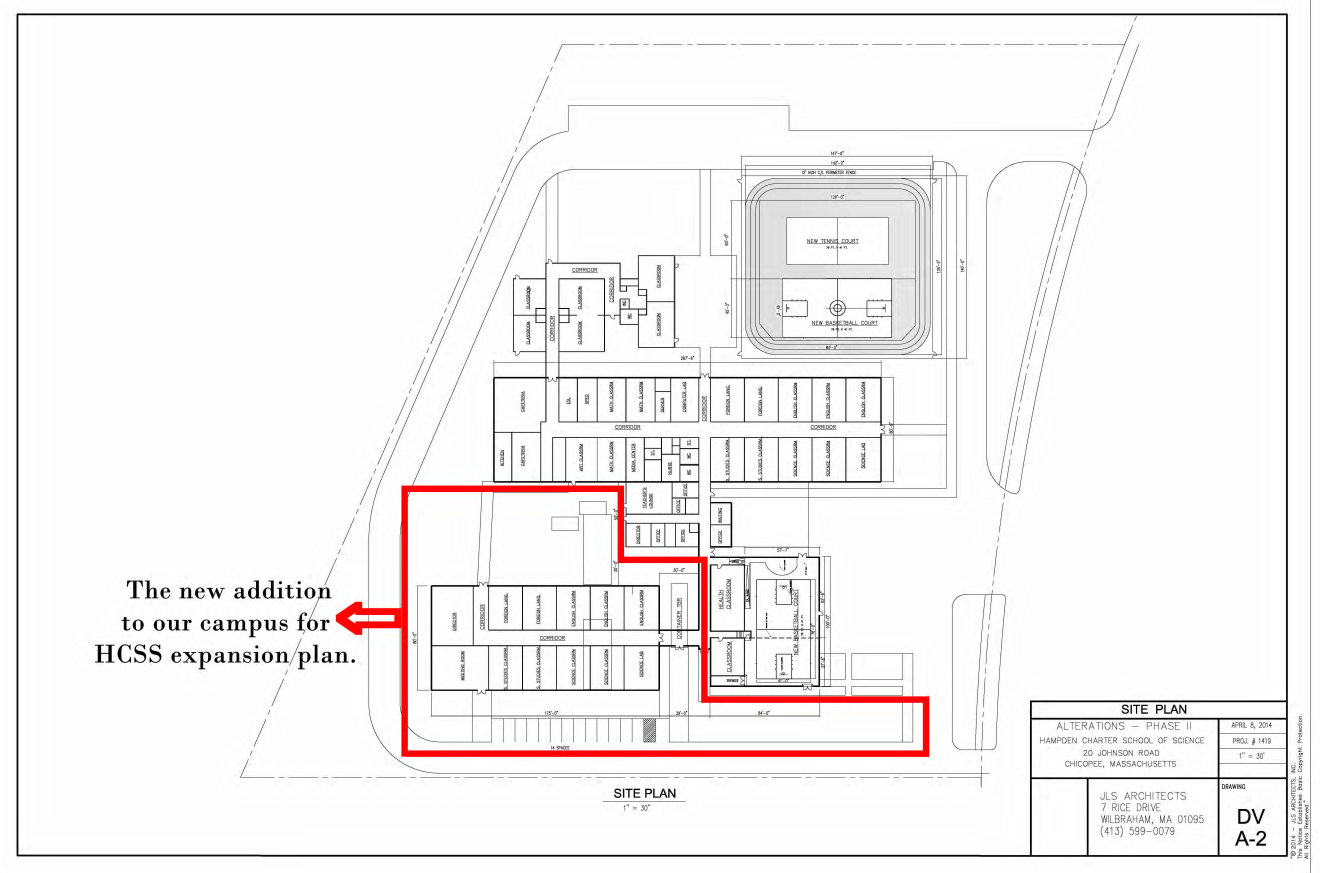 All GradesAll GradesProficiency RateProficiency RateProficiency RateProficiency RateAll GradesAll GradesHCSSSpringfieldChicopeeState2013ELA814059772013MATH613250612013SCI542333532012ELA764160782012MATH602844602012SCI502133532011ELA604159762011MATH632844592011SCI452030492010ELA623755742010MATH422744552010SCI21193044All GradesAll GradesMedian SGPMedian SGPMedian SGPCPICPICPIAll GradesAll GradesHCSSSpringfieldChicopeeHCSSSpringfieldChicopee2013ELA6140.54391.271.382.82013MATH49364881.460.774.82013SCINANANA77.858.166.72012ELA71394691.270.782.62012MATH58364181.458.770.92012SCINANANA77.855.966.42011ELA26.5404684.471.882.12011MATH61.5374583.259.170.82011SCINANANA79.456.564.52010ELA25.5394583.870.881.12010MATH4537457058.270.92010SCINANANA60.656.166.2ELA 2014Median SGP% ProficientAPNIWoverall72.585.91%49140292659.568.42%831171769.588.14%7456187491.80%84850108997.67%261610MATH 2014Median SGP% ProficientAPNIWoverall7677.42%7593427670.577.19%232111277377.59%103510387661.67%8292121091100.00%34800SCI 2014State%% ProficientAPNIWoverallNA51.3%15444978NA40.0%2223159NA63.64%1322182School YearAP Course# of Students2014-2015AP English Lang&Comp102014-2015AP Biology82014-2015AP ChemistryClosed due to low enrollment2014-2015AP Statistics72014-2015AP CalculusClosed due to low enrollment2013-2014AP English Lang&Comp152013-2014AP Biology122013-2014AP Chemistry52013-2014AP Studio ArtClosed due to low enrollment2013-2014AP CalculusClosed due to low enrollment2012-2013AP English Lang&Comp142012-2013AP Studio Art82012-2013AP Calculus42012-2013AP PhysicsClosed due to low enrollment2011-2012AP English Lang&Comp112011-2012AP World HistoryClosed due to low enrollmentSchool Year# of Students on Waiting List2013-20145072012-20134242011-20121702010-2011832012-20132011-20122010-20112009-2010Attendance95.1%94.7%93.7%95%Retention 1.7%0.9%1.3%0.5%Attrition7.4%11.1%9.9%17.7%Out-of-school suspension11%4.8%2.1%0.6%Graduation 90%NANANADrop out0002.6%2009 - 20102010 - 20112011 - 20122012 - 20132013 - 2014Grade Levels6 - 96 - 106 - 116 - 126 - 12Total Students191234291334353K-56789101112TOTALCURRENT0505050505050503502015-20160808080505050504402016-10170808080805050504702017-20180808080808050505002018-20190808080808080505302019-2020080808080808080560Special Education Students Median SGPSpecial Education Students Median SGPSpecial Education Students Median SGPSpecial Education Students Median SGPAll GradesAll GradesHCSSSpringfieldChicopeeState2014ELA77NANANA2014MATH65NANANA2013ELA503236432013MATH53.53142422012ELA823141432012MATH543236432011ELA393239422011MATH473538.5432010ELA162936412010MATH7530.53943ELL Median SGPELL Median SGPELL Median SGPELL Median SGPAll GradesAll GradesHCSSSpringfieldChicopeeState2014ELA82NANANA2014MATH66NANANA2013ELA544147532013MATH323854532012ELA76.53752512012MATH783543.5522011ELA624146502011MATH87.54051.5522010ELA683953512010MATH96354754K-56789101112TOTALCURRENT0505050505050503502015-20160808080505050504402016-10170808080805050504702017-20180808080808050505002018-20190808080808080505302019-2020080808080808080560Student /Staff Ratio6.28 to 16.46 to 16.52 to 16.84 to 16.40 to 16.46 to 1Student / Teacher Ratio10 to 110.7 to 1 10.6 to 111.1 to 110.8 to 110 to 1PositionsCurrent2015-20162016-20172017-20182018-20192019-2020Director111111Dean of Academics122222Dean of Students111111Curriculum Supervisor0.611111Business Manager111111SPED teachers344455ELL teachers122222ELA teachers6788910MATH teachers8910101011SCIENCE teachers6788910HUMANITIES teachers111212131415College Guidance111111Adjustment counselor122222Activity Coordinator111111IT Manager111111Asst Dean of Students122222Paraprofessionals578899Secretary 122222Security111111Custodian111111Lunch Aide111111Nurse111111Accounts Payable 0.60.60.60.60.60.6Coaches0.50.50.50.50.50.5Total55.767.771.772.777.779.719. I am satisfied with overall school performance.				19. I am satisfied with overall school performance.				19. I am satisfied with overall school performance.				19. I am satisfied with overall school performance.				19. I am satisfied with overall school performance.				Strongly AgreeAgreeNeutralDisagreeStrongly Disagree1355917310Attachment A:Attachment A:Attachment A:Attachment A:Attachment A:Attachment A:Attachment A:Attachment A:Attachment A:Attachment A:Attachment A:Attachment A:Attachment A:Attachment A:Attachment A:Attachment A:Operating Budget:  Projected Revenues and ExpendituresOperating Budget:  Projected Revenues and ExpendituresOperating Budget:  Projected Revenues and ExpendituresOperating Budget:  Projected Revenues and ExpendituresOperating Budget:  Projected Revenues and ExpendituresOperating Budget:  Projected Revenues and ExpendituresOperating Budget:  Projected Revenues and ExpendituresOperating Budget:  Projected Revenues and ExpendituresOperating Budget:  Projected Revenues and ExpendituresOperating Budget:  Projected Revenues and ExpendituresOperating Budget:  Projected Revenues and ExpendituresOperating Budget:  Projected Revenues and ExpendituresOperating Budget:  Projected Revenues and ExpendituresOperating Budget:  Projected Revenues and ExpendituresOperating Budget:  Projected Revenues and ExpendituresOperating Budget:  Projected Revenues and ExpendituresCharter School:Hampden Charter  School of ScienceHampden Charter  School of ScienceHampden Charter  School of ScienceHampden Charter  School of ScienceHampden Charter  School of ScienceHampden Charter  School of ScienceHampden Charter  School of ScienceHampden Charter  School of ScienceHampden Charter  School of ScienceHampden Charter  School of SciencePre-Operational PeriodPre-Operational PeriodYear 1Year 1Year 2Year 2Year 3Year 3FY2015FY2016FY2016FY2017FY2017FY2018FY2018MAJOR ASSUMPTIONSMAJOR ASSUMPTIONSMAJOR ASSUMPTIONSAPer Pupil TuitionPer Pupil Tuition12,03712,03712,03712,03712,03712,03712,037BStudent EnrollmentStudent Enrollment350440440470470500500CFacility Size (square footage)Facility Size (square footage)Facility Size (square footage)48,00075,00075,00075,00075,00075,00075,000DCost per square footCost per square foot8777788EStaff FTE:(1.0 FTE =40 hoursE1.Administrative (Professional)Administrative (Professional)2.02.02.02.02.02.02.0E2.Administrative (Support/Clerical)Administrative (Support/Clerical)2.63.63.63.63.63.63.6E3.Instructional: TeachersInstructional: Teachers35.041.041.044.044.045.045.0E4.Instructional: Other (Professional)Instructional: Other (Professional)5.68.08.08.08.08.08.0E5.Instructional: ParaprofessionalsInstructional: Paraprofessionals5.07.07.08.08.08.08.0E6.Instructional: Salaries - Support/ClericalInstructional: Salaries - Support/ClericalInstructional: Salaries - Support/Clerical1.02.02.02.02.02.02.0E7.Other Student ServicesOther Student Services2.52.52.52.52.52.52.5E8.Operation and Maintenance of PlantOperation and Maintenance of Plant2.02.02.02.02.02.02.0FStaff FTE:Subtotal:55.768.168.172.172.173.173.1OPERATING REVENUESOPERATING REVENUESOPERATING REVENUES1Tuition4,212,9505,296,2805,296,2805,657,3905,657,3906,018,5006,018,5002Grants - StateGrants - State00000003Grants - FederalGrants - Federal296,745373,051373,051398,486398,486422,395422,3954Grants - PrivateGrants - Private5Nutrition Funding - State & FederalNutrition Funding - State & FederalNutrition Funding - State & Federal120,000151,200151,200161,784161,784171,491171,4916Program FeesProgram Fees33,95642,78542,78545,77945,77948,52648,5267Contributions, in-kindContributions, in-kind00000008Contributions, in-cashContributions, in-cash6,5000000009Investment IncomeInvestment Income000000010Transportation ReimbursementsTransportation ReimbursementsTransportation Reimbursements186,207220,912220,912252,470252,470252,470252,47011Other:00012Other:Interest45045045045045045045013TOTAL OPERATING REVENUESTOTAL OPERATING REVENUESTOTAL OPERATING REVENUES4,856,8086,084,6776,084,6776,516,3606,516,3606,913,8336,913,833OPERATING EXPENDITURESOPERATING EXPENDITURESOPERATING EXPENDITURESAdministrationAdministration14Salaries - Administrative (Professional)Salaries - Administrative (Professional)Salaries - Administrative (Professional)161,587167,243167,243173,096173,096179,154179,15415Salaries - Administrative (Support/Clerical)Salaries - Administrative (Support/Clerical)Salaries - Administrative (Support/Clerical)98,915142,377142,377147,360147,360152,518152,51816Accounting-AuditAccounting-Audit26,00026,00026,00026,00026,00026,00026,00017Legal18,00018,00018,00018,00018,00018,00018,00018Payroll24,50026,50026,50027,00027,00027,00027,00019Other Professional ServicesOther Professional ServicesOther Professional Services7,500000020Information Management and TechnologyInformation Management and TechnologyInformation Management and Technology48,30058,30058,30058,30058,30058,30058,30021Office Supplies and MaterialsOffice Supplies and MaterialsOffice Supplies and Materials39,50049,77049,77053,25453,25453,25453,25422Professional Development, Administrative/BoardProfessional Development, Administrative/BoardProfessional Development, Administrative/Board9,50010,50010,50010,50010,50010,50010,50023Dues, Licenses, and SubscriptionsDues, Licenses, and SubscriptionsDues, Licenses, and Subscriptions12,50014,50014,50014,50014,50014,50014,50024FundraisingFundraising2,5002,5002,5002,5002,5002,5002,50025Recruitment/AdvertisingRecruitment/AdvertisingRecruitment/Advertising15,50015,50015,50015,50015,50015,50015,50026Travel expenses for staff/BoardTravel expenses for staff/BoardTravel expenses for staff/Board5,5007,5007,5007,5007,5007,5007,50027Bank Charges - Current (Short Term)Bank Charges - Current (Short Term)Bank Charges - Current (Short Term)3003003003003000028Purchased Management ServicesPurchased Management ServicesPurchased Management Services029Other:Events, foodEvents, food9,50011,97011,97012,80812,80813,57613,57630Other:Public Relations ServicesPublic Relations Services24,50024,50024,50024,50024,50024,50024,50031Subtotal:504,102575,460575,460591,118591,118602,803602,803Instructional ServicesInstructional ServicesGeneral EducationSpecial EducationSpecial EducationGeneral EducationSpecial EducationSpecial EducationGeneral EducationSpecial Education32Salaries - TeachersSalaries - Teachers1,638,3431,765,685170,0001,950,484175,9502,058,751182,10833Salaries - Other (Professional)Salaries - Other (Professional)Salaries - Other (Professional)368,942516,355534,427553,13234Salaries - ParaprofessionalsSalaries - ParaprofessionalsSalaries - Paraprofessionals128,6100181,111211,450218,85135Salaries - Support/ClericalSalaries - Support/ClericalSalaries - Support/Clerical35,89271,148073,63876,21636Contracted Services, InstructionalContracted Services, InstructionalContracted Services, Instructional85,50024,00069,54024,00074,40824,00078,87237Instructional Technology in ClassroomsInstructional Technology in ClassroomsInstructional Technology in Classrooms36,50051,5005,60038,5002,50038,5002,50038Instructional Supplies & MaterialsInstructional Supplies & MaterialsInstructional Supplies & Materials39,50073,7004,50078,4004,81558,8005,00039Testing & AssessmentTesting & Assessment3,5003,5003,50040Professional Development, InstructionalProfessional Development, InstructionalProfessional Development, Instructional34,00033,0005,00033,0005,00033,0005,00041Dues, Licenses, and SubscriptionsDues, Licenses, and SubscriptionsDues, Licenses, and Subscriptions4,5005,5005,5005,50042Staff Stipends in addition to base salary Staff Stipends in addition to base salary Staff Stipends in addition to base salary 50,50063,63068,08472,16943Purchased Management ServicesPurchased Management ServicesPurchased Management Services044Other:Subs. TeachersSubs. Teachers4,0004,0004,0004,00045Other:Other Student ActivitiesOther Student Activities17,77818,00018,00018,00046Subtotal:2,447,5652,626,518435,7512,831,534474,1232,945,568492,332Other Student ServicesOther Student Services47Salaries - Other Student ServicesSalaries - Other Student ServicesSalaries - Other Student Services93,60896,88496,884100,275100,275103,785103,78548Health ServicesHealth Services4,0005,0405,0405,3935,3935,7165,71649Student Transportation (to and from school)Student Transportation (to and from school)Student Transportation (to and from school)368,186420,784420,784420,784420,784473,382473,38250Food ServicesFood Services138,500174,510174,510186,726186,726197,929197,92951Athletic ServicesAthletic Services59,50074,97074,97080,218080,218085,03185,03152Purchased Management ServicesPurchased Management ServicesPurchased Management Services080,218080,218053Other:Student Field TripsStudent Field Trips10,00012,50012,50013,00013,00014,00014,00054Other:55Subtotal:673,794784,688784,688806,396806,396879,843879,843Operation and Maintenance of PlantOperation and Maintenance of PlantOperation and Maintenance of Plant56Salaries - Operation and Maintenance of PlantSalaries - Operation and Maintenance of PlantSalaries - Operation and Maintenance of Plant59,23761,31061,31063,45663,45667,26467,26457Utilities86,340115,000115,000120,000120,000125,000125,00058Maintenance of Buildings & GroundsMaintenance of Buildings & GroundsMaintenance of Buildings & Grounds119,250135,000135,000135,000135,000135,000135,00059Maintenance of EquipmentMaintenance of EquipmentMaintenance of Equipment15,50019,50019,50019,50019,50020,50020,50060Rental/Lease of Buildings & GroundsRental/Lease of Buildings & GroundsRental/Lease of Buildings & Grounds378,000523,000523,000553,000553,000583,000583,00061Rental/Lease of EquipmentRental/Lease of EquipmentRental/Lease of Equipment18,50027,75027,75027,75027,75027,75027,75062Capital Debt ServiceCapital Debt Service00063Renovation/ConstructionRenovation/ConstructionRenovation/Construction64Acquisition of Capital EquipmentAcquisition of Capital EquipmentAcquisition of Capital Equipment18,00079,81079,81047,57047,57012,57012,57068Purchased Management ServicesPurchased Management ServicesPurchased Management Services0000066Other:00067Other:5,0000068Subtotal:699,827961,370961,370966,276966,276971,084971,084Fixed ChargesFixed Charges69Payroll taxesPayroll taxes104,500126,893126,893134,357134,357136,223136,22370Fringe BenefitsFringe Benefits347,631443,230443,230492,767492,767524,591524,59171Insurance (non-employee)Insurance (non-employee)Insurance (non-employee)28,00039,50039,50039,50039,50039,50039,50072Purchased Management ServicesPurchased Management ServicesPurchased Management Services000000073Other:74Other:75Subtotal:480,131609,622609,622666,624666,624700,315700,315Community Services (Including Dissemination)Community Services (Including Dissemination)Community Services (Including Dissemination)76Dissemination ActivitiesDissemination ActivitiesDissemination Activities000000077Civic ActivitiesCivic Activities000000078Subtotal:000000079Contingency FundContingency Fund80TOTAL OPERATING EXPENDITURESTOTAL OPERATING EXPENDITURESTOTAL OPERATING EXPENDITURES4,805,4195,993,4105,993,4106,336,0716,336,0716,591,9446,591,94481SURPLUS/(DEFICIT)SURPLUS/(DEFICIT)SURPLUS/(DEFICIT)51,38991,26791,267180,289180,289321,889321,889Underlying Budgetary Assumptions  for Year 1CostCostFY16 – line 151 Secretary added1 Secretary added$40,000 $40,000 FY16 – line 32 4  Regular, 1 SPED, 1 ELL Teacher added4  Regular, 1 SPED, 1 ELL Teacher added$240,000 $240,000 FY16 – line 331 Adjsutment counselor and Full time Dean of Academics added. Curriculum supervisor will start work full time instead of 0.6 FTE. 1 Adjsutment counselor and Full time Dean of Academics added. Curriculum supervisor will start work full time instead of 0.6 FTE. $114,500 $114,500 FY16 – line 342 Paraprofessional added2 Paraprofessional added$48,000 $48,000 FY16 – line 351 full time Assistant of Dean of Academics added1 full time Assistant of Dean of Academics added$34,000 $34,000 FY16 – line 37 1 Computer lab added 1 Computer lab added $15,000 $15,000 FY16 – line 38 Textbooks  addded for new studentsTextbooks  addded for new students$34,200 $34,200 FY15 – line 42Saturday school, After school tutorings, Summer tutorings includedSaturday school, After school tutorings, Summer tutorings includedFY15 – line 45Extra curriculum activities, Extra curriculum activities, FY16 – line 491 Bus added1 Bus added$52,598 $52,598 FY16 – line 64Including 3 smartboard, 90 new student desk, 4 Teacher desk, chair, board , New art&Music class furnitures&equipments  Including 3 smartboard, 90 new student desk, 4 Teacher desk, chair, board , New art&Music class furnitures&equipments  $79,810 $79,810 Underlying Budgetary Assumptions  for Year 2FY17 – line 323 Teacher added- Math, Science, ELA3 Teacher added- Math, Science, ELA$120,000$120,000FY17 – line 341 Paraprofessional added1 Paraprofessional added$24,000$24,000FY17 – line 38Including new science lab materialsIncluding new science lab materials$27,500$27,500FY17 – line 64Science lab furniture&Equipment and 1 smartboard added, 30 new student desk, Teacher chair, desk, board addedScience lab furniture&Equipment and 1 smartboard added, 30 new student desk, Teacher chair, desk, board added$47,570$47,570Underlying Budgetary Assumptions  for Year 3FY18 – line 321 Teacher added- Humanities1 Teacher added- Humanities$40,000$40,000FY18 – line 491 Bus added1 Bus added$52,598$52,598FY18 – line 6430 new student desk, 1 teacher desk, chair, table added30 new student desk, 1 teacher desk, chair, table added$12,570$12,570Note: Transportation reimbursement rate %60Note: Transportation reimbursement rate %60Note II: Payroll Tax and fringe benefit calculated based on number of staffNote II: Payroll Tax and fringe benefit calculated based on number of staffNote III: Per pupil tuition is entitled $12,037 for following 3 years.Note III: Per pupil tuition is entitled $12,037 for following 3 years.Levelized Rent for New BuildingLevelized Rent for New BuildingLevelized Rent for New BuildingYearCost15-16 $     145,000 16-17$     175,00017-18 $     205,000 18-19 $     235,000 19-20 $     265,000 Salary and Benefit Assumptions2015-162016-172017-182017-18Annual wage increases0.0350.0350.0350.035Health Benefit Premium increase0.050.050.050.05Dental Benefit Premium increase0.050.050.050.05Increase rate for FY15-16FY16-17FY17-18Grants - Federal0.260.070.06Nutrition Funding - State & Federal0.260.070.06Program Fees0.260.070.06Office Supplies and Materials0.260.070.06Other: Events Food0.260.070.06Health Services0.260.070.06Food Services0.260.070.06Athletic Services0.260.070.06Other: Student field trips0.260.070.06Transportation reimbursement. rate60%Payroll Tax and fringe benefit calculated based on number of staffJun 30, 14ASSETSCurrent AssetsCurrent AssetsChecking/SavingsChecking/Savings1000 · Cash - BankNorth Operating1000 · Cash - BankNorth Operating1000 · Cash - BankNorth Operating19,232.931005 · Cash - Hampden Bank Operating1005 · Cash - Hampden Bank Operating1005 · Cash - Hampden Bank Operating169,169.001025 · Petty Cash1025 · Petty Cash300.00Total Checking/SavingsTotal Checking/SavingsTotal Checking/Savings188,701.93Accounts ReceivableAccounts Receivable1125 · Tuition Receivable1125 · Tuition Receivable1125 · Tuition Receivable1,045,039.001126 · Lunch Subsidy Receivable1126 · Lunch Subsidy Receivable1126 · Lunch Subsidy Receivable9,038.461127 · Transportation Subsidy Receivab1127 · Transportation Subsidy Receivab1127 · Transportation Subsidy Receivab205,800.00Total Accounts ReceivableTotal Accounts ReceivableTotal Accounts Receivable1,259,877.46Other Current AssetsOther Current Assets1200 · Grants Receivable1200 · Grants Receivable1200 · Grants Receivable1200240 · Grants Receivable - 240 SPED1200240 · Grants Receivable - 240 SPED10,000.001200305 · Grants Receivable - Title I1200305 · Grants Receivable - Title I0.40Total 1200 · Grants ReceivableTotal 1200 · Grants ReceivableTotal 1200 · Grants Receivable10,000.401210 · Inventory Asset1210 · Inventory Asset12,270.421300 · Prepaid Expenses1300 · Prepaid Expenses1300 · Prepaid Expenses1305 · Prepaid Insurance1305 · Prepaid Insurance27,027.801315 · Prepaid Rent1315 · Prepaid Rent35,981.681350 · Health reimb. account1350 · Health reimb. account7,280.00Total 1300 · Prepaid ExpensesTotal 1300 · Prepaid ExpensesTotal 1300 · Prepaid Expenses70,289.48Total Other Current AssetsTotal Other Current AssetsTotal Other Current Assets92,560.30Total Current AssetsTotal Current Assets1,541,139.69Fixed AssetsFixed Assets1400 · Fixed Assets1400 · Fixed Assets1410 · Equipment1410 · Equipment90,646.171440 · Capital Lease - Security system1440 · Capital Lease - Security system1440 · Capital Lease - Security system8,560.001450 · Leasehold Improvements1450 · Leasehold Improvements1450 · Leasehold Improvements400,816.09Total 1400 · Fixed AssetsTotal 1400 · Fixed AssetsTotal 1400 · Fixed Assets500,022.261500 · Accumulated Depreciation1500 · Accumulated Depreciation1500 · Accumulated Depreciation1510 · Accum Depreciation - Equipment1510 · Accum Depreciation - Equipment1510 · Accum Depreciation - Equipment-20,538.001540 · Accum deprec capital lease1540 · Accum deprec capital lease1540 · Accum deprec capital lease-8,560.001550 · Accum Depreciation - Leaseholds1550 · Accum Depreciation - Leaseholds1550 · Accum Depreciation - Leaseholds-286,600.09Total 1500 · Accumulated DepreciationTotal 1500 · Accumulated DepreciationTotal 1500 · Accumulated DepreciationTotal 1500 · Accumulated Depreciation-315,698.091600 · Construction in Progress1600 · Construction in Progress1600 · Construction in Progress10,000.00Total Fixed AssetsTotal Fixed Assets194,324.17Other AssetsOther Assets1880 · Security Deposits1880 · Security Deposits1880 · Security Deposits30,750.00Total Other AssetsTotal Other Assets30,750.00TOTAL ASSETSTOTAL ASSETS1,766,213.86LIABILITIES & EQUITYLIABILITIES & EQUITYLiabilitiesCurrent LiabilitiesCurrent LiabilitiesAccounts PayableAccounts Payable2000 · Accounts Payable2000 · Accounts Payable190,018.41Total Accounts PayableTotal Accounts PayableTotal Accounts Payable190,018.41Other Current LiabilitiesOther Current LiabilitiesOther Current Liabilities2040 · Wages Payable2040 · Wages Payable233,432.742045 · Employer Tax Liabilities2045 · Employer Tax Liabilities3,384.782055 · MTRS Withholdings2055 · MTRS Withholdings17,756.182120 · Deferred Revenue  - Grants2120 · Deferred Revenue  - Grants2120 · Deferred Revenue  - Grants2120201 · Deferred Revenue - 201 RTTT5,919.00Total 2120 · Deferred Revenue  - GrantsTotal 2120 · Deferred Revenue  - Grants5,919.002610 · Line of Credit - Hampden Bank2610 · Line of Credit - Hampden Bank335,000.002950 · Student Paid Activities2950 · Student Paid Activities-563.01Total Other Current LiabilitiesTotal Other Current LiabilitiesTotal Other Current Liabilities594,929.69Total Current LiabilitiesTotal Current LiabilitiesTotal Current Liabilities784,948.10Total LiabilitiesTotal Liabilities784,948.10Equity3005 · Unrestricted Net Assets3005 · Unrestricted Net Assets3005 · Unrestricted Net Assets925,657.73Net IncomeNet Income55,608.00Total EquityTotal Equity981,265.73TOTAL LIABILITIES & EQUITYTOTAL LIABILITIES & EQUITYTOTAL LIABILITIES & EQUITY1,766,213.83DepartmentCurrent2015-20162016-20172017-20182018-20192019-2020Director111111Dean of Academics122222Dean of Students111111Curriculum Supervisor0.611111Business Manager111111SPED344455ELL122222ELA6788910MATH8910101011SCIENCE6788910HUMANITIES111212131415College Guidance111111Adjustment counselor122222Activity Coordinator111111IT Manager111111Asst Dean of Students122222Paraprofessionals578899Secretary 122222Security111111Custodian111111Lunch Aide111111Nurse111111Accounts Payable 0.60.60.60.60.60.6Coaches0.50.50.50.50.50.5Total55.768.172.173.178.182.1Student /Staff Ratio6.28 to 16.46 to 16.52 to 16.84 to 16.40 to 16.46 to 1Student / Teacher Ratio10 to 110.7 to 1 10.6 to 111.1 to 110.8 to 110.5 to 1Average Teacher Salary 14-15 including bonusAverage Teacher Salary 14-15 including bonusAverage Teacher Salary 14-15 including bonus$46,809 K-56789101112TOTALCURRENT0505050505050503502015-20160808080505050504402016-10170808080805050504702017-20180808080808050505002018-20190808080808080505302019-2020080808080808080560HCSS 2013-2014 Parent SurveyHCSS 2013-2014 Parent SurveyHCSS 2013-2014 Parent SurveyHCSS 2013-2014 Parent SurveyHCSS 2013-2014 Parent SurveyHCSS 2013-2014 Parent SurveyHCSS 2013-2014 Parent SurveyHCSS 2013-2014 Parent SurveyHCSS 2013-2014 Parent SurveyHCSS 2013-2014 Parent SurveyHCSS 2013-2014 Parent SurveyHCSS 2013-2014 Parent SurveyHCSS 2013-2014 Parent Survey1HCSS has a friendly and welcoming atmosphere.HCSS has a friendly and welcoming atmosphere.HCSS has a friendly and welcoming atmosphere.HCSS has a friendly and welcoming atmosphere.HCSS has a friendly and welcoming atmosphere.2HCSS is supportive of parents, and concerns are handled in a timely manner.HCSS is supportive of parents, and concerns are handled in a timely manner.HCSS is supportive of parents, and concerns are handled in a timely manner.HCSS is supportive of parents, and concerns are handled in a timely manner.HCSS is supportive of parents, and concerns are handled in a timely manner.Strongly AgreeAgreeNeutralDisagreeStrongly DisagreeStrongly AgreeAgreeNeutralDisagreeStrongly Disagree14154176613850201063I am pleased with the academic progress of my student.I am pleased with the academic progress of my student.I am pleased with the academic progress of my student.I am pleased with the academic progress of my student.I am pleased with the academic progress of my student.4There is a level of respect between students and staff at HCSS.There is a level of respect between students and staff at HCSS.There is a level of respect between students and staff at HCSS.There is a level of respect between students and staff at HCSS.There is a level of respect between students and staff at HCSS.Strongly AgreeAgreeNeutralDisagreeStrongly DisagreeStrongly AgreeAgreeNeutralDisagreeStrongly Disagree1325920851305526585HCSS prepares students to do well on classroom, district, and assessments.HCSS prepares students to do well on classroom, district, and assessments.HCSS prepares students to do well on classroom, district, and assessments.HCSS prepares students to do well on classroom, district, and assessments.HCSS prepares students to do well on classroom, district, and assessments.6My student is given challenging work at HCSS.My student is given challenging work at HCSS.My student is given challenging work at HCSS.My student is given challenging work at HCSS.My student is given challenging work at HCSS.Strongly AgreeAgreeNeutralDisagreeStrongly DisagreeStrongly AgreeAgreeNeutralDisagreeStrongly Disagree1356017661376812347My student is able to get extra help if needed. My student is able to get extra help if needed. My student is able to get extra help if needed. My student is able to get extra help if needed. My student is able to get extra help if needed. 8I understand the rules and expectations for my student's behavior.I understand the rules and expectations for my student's behavior.I understand the rules and expectations for my student's behavior.I understand the rules and expectations for my student's behavior.I understand the rules and expectations for my student's behavior.Strongly AgreeAgreeNeutralDisagreeStrongly DisagreeStrongly AgreeAgreeNeutralDisagreeStrongly Disagree1336316661426211279HCSS promotes a drug-free environment.HCSS promotes a drug-free environment.HCSS promotes a drug-free environment.10HCSS ensures a safe and orderly environment both inside the building and outside on school grounds.HCSS ensures a safe and orderly environment both inside the building and outside on school grounds.HCSS ensures a safe and orderly environment both inside the building and outside on school grounds.HCSS ensures a safe and orderly environment both inside the building and outside on school grounds.HCSS ensures a safe and orderly environment both inside the building and outside on school grounds.Strongly AgreeAgreeNeutralDisagreeStrongly DisagreeStrongly AgreeAgreeNeutralDisagreeStrongly Disagree1643777913961105911HCSS is neat, clean, and well- maintained.HCSS is neat, clean, and well- maintained.HCSS is neat, clean, and well- maintained.HCSS is neat, clean, and well- maintained.HCSS is neat, clean, and well- maintained.12HCSS teaches students to value respect and appreciate differences in others.HCSS teaches students to value respect and appreciate differences in others.HCSS teaches students to value respect and appreciate differences in others.HCSS teaches students to value respect and appreciate differences in others.HCSS teaches students to value respect and appreciate differences in others.Strongly AgreeAgreeNeutralDisagreeStrongly DisagreeStrongly AgreeAgreeNeutralDisagreeStrongly Disagree131621381013656176913Teachers and staff members care about my child and inspire his/her best efforts.Teachers and staff members care about my child and inspire his/her best efforts.Teachers and staff members care about my child and inspire his/her best efforts.Teachers and staff members care about my child and inspire his/her best efforts.Teachers and staff members care about my child and inspire his/her best efforts.14The HCSS staff and I work well together as a team.The HCSS staff and I work well together as a team.The HCSS staff and I work well together as a team.The HCSS staff and I work well together as a team.The HCSS staff and I work well together as a team.Strongly AgreeAgreeNeutralDisagreeStrongly DisagreeStrongly AgreeAgreeNeutralDisagreeStrongly Disagree123642089120651791315Families from all backgrounds have the opportunity to participate in school activities.Families from all backgrounds have the opportunity to participate in school activities.Families from all backgrounds have the opportunity to participate in school activities.Families from all backgrounds have the opportunity to participate in school activities.Families from all backgrounds have the opportunity to participate in school activities.16I am given the opportunity to have input with teachers and staff regarding the behavioral expectation of HCSS students.I am given the opportunity to have input with teachers and staff regarding the behavioral expectation of HCSS students.I am given the opportunity to have input with teachers and staff regarding the behavioral expectation of HCSS students.I am given the opportunity to have input with teachers and staff regarding the behavioral expectation of HCSS students.I am given the opportunity to have input with teachers and staff regarding the behavioral expectation of HCSS students.15Families from all backgrounds have the opportunity to participate in school activities.Families from all backgrounds have the opportunity to participate in school activities.Families from all backgrounds have the opportunity to participate in school activities.Families from all backgrounds have the opportunity to participate in school activities.Families from all backgrounds have the opportunity to participate in school activities.I am given the opportunity to have input with teachers and staff regarding the behavioral expectation of HCSS students.I am given the opportunity to have input with teachers and staff regarding the behavioral expectation of HCSS students.I am given the opportunity to have input with teachers and staff regarding the behavioral expectation of HCSS students.I am given the opportunity to have input with teachers and staff regarding the behavioral expectation of HCSS students.I am given the opportunity to have input with teachers and staff regarding the behavioral expectation of HCSS students.Strongly AgreeAgreeNeutralDisagreeStrongly DisagreeStrongly AgreeAgreeNeutralDisagreeStrongly Disagree146531717128602051117In addition to report cards, teachers and staff regularly inform me on how my student is doing.In addition to report cards, teachers and staff regularly inform me on how my student is doing.In addition to report cards, teachers and staff regularly inform me on how my student is doing.In addition to report cards, teachers and staff regularly inform me on how my student is doing.In addition to report cards, teachers and staff regularly inform me on how my student is doing.18I feel comfortable expressing my opinion or speaking up at school meetings.I feel comfortable expressing my opinion or speaking up at school meetings.I feel comfortable expressing my opinion or speaking up at school meetings.I feel comfortable expressing my opinion or speaking up at school meetings.I feel comfortable expressing my opinion or speaking up at school meetings.Strongly AgreeAgreeNeutralDisagreeStrongly DisagreeStrongly AgreeAgreeNeutralDisagreeStrongly Disagree1335216716127552471119I am satisfied with overall school performance.I am satisfied with overall school performance.I am satisfied with overall school performance.I am satisfied with overall school performance.I am satisfied with overall school performance.20Which language is your student most interested in learning:Which language is your student most interested in learning:Which language is your student most interested in learning:Which language is your student most interested in learning:Which language is your student most interested in learning:Strongly AgreeAgreeNeutralDisagreeStrongly DisagreeChineseFrenchSpanishTurkishOther1355917310242187592121Do you feel your child has equal access to all programs offered at HCSS regardless of race, color, sex, gender identity, religion, national origin, limited English proficiency, sexual orientation, disability, or housing status? Do you feel your child has equal access to all programs offered at HCSS regardless of race, color, sex, gender identity, religion, national origin, limited English proficiency, sexual orientation, disability, or housing status? Do you feel your child has equal access to all programs offered at HCSS regardless of race, color, sex, gender identity, religion, national origin, limited English proficiency, sexual orientation, disability, or housing status? Do you feel your child has equal access to all programs offered at HCSS regardless of race, color, sex, gender identity, religion, national origin, limited English proficiency, sexual orientation, disability, or housing status? Do you feel your child has equal access to all programs offered at HCSS regardless of race, color, sex, gender identity, religion, national origin, limited English proficiency, sexual orientation, disability, or housing status? YESNO1449